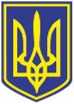 УКРАЇНАЧОРНОМОРСЬКИЙ МІСЬКИЙ ГОЛОВАР О З П О Р Я Д Ж Е Н Н Я     03.10.2022                                                              281        Відповідно  до поданих заяв міському  голові  від  жителів міста  про надання матеріальної допомоги на лікування, згідно з п.3.5 р. ІІІ заходів Міської цільової програми соціального захисту та надання соціальних послуг населенню Чорноморської територіальної  громади  на 2021-2025  роки,  затвердженої  рішенням  Чорноморської міської  ради Одеського району Одеської області від 24.12.2020  № 16-VIII, враховуючи рекомендації засідання міської координаційної ради з питань соціального захисту малозабезпечених верств населення, протокол  від 16.09.2022  № 16, керуючись ст. ст. 42, 64 Закону України              «Про місцеве самоврядування в Україні»,        1. Надати одноразову матеріальну  допомогу з коштів бюджету Чорноморської міської територіальної громади,  передбачених  на  соціальний  захист  населення:         2. Фінансовому управлінню Чорноморської міської ради Одеського району Одеської області  (Ольга Яковенко) перерахувати виконавчому комітету Чорноморської міської  ради Одеського району Одеської області 177500,00 грн за рахунок коштів бюджету Чорноморської міської територіальної громади, передбачених на соціальний захист населення.           3. Відділу бухгалтерського обліку та звітності виконавчого комітету Чорноморської міської ради Одеського району Одеської області (Оксана Бонєва) виплатити матеріальну  допомогу.        4. Контроль    за    виконанням    даного    розпорядження    покласти на   заступника міського голови Наталю Яволову.            Міський голова                                                                                  Василь ГУЛЯЄВ Про    надання    матеріальної    допомоги  -Яблонському Андрію Петровичу5000грн-Доценко Вірі Федорівні15000грн-Антонюку Олексію Вікторовичу1500грн-Селіверстовій Наталі Станіславівні8000грн-Шишкіній Наталії Костянтинівні8000грн-Брижаку Олегу Вадимовичу10000грн-Золотарьовій Лідії Володимирівні1500грн-Рутті Андрію Сергійовичу8000грн-Шелест Наталі Аміранівні5000грн-Зелінській Валентині Юріївні2000грн-Бакалюк Наталії Пилипівні5000грн-Аніченко Валентині Василівні15000грн-Пшеничній Світлані Анатоліївні5000грн-Юхно Олександру Борисовичу5000грн-Ільїній Світлані Володимирівні1500грн-Ненадович Ользі Володимирівні3000грн-Верховод Оксані Миколаївні8000грн-Харченко Віктору Яковичу15000грн-Богдель Світлані Миколаївні5000грн-Сухонос Наталі Олександрівні8000грн-Собрановій Раїсі Тимофіївні15000грн-Довгань Ірині Олександрівні10000грн-Нєзнакомовій Анні Олександрівні15000грн-Бойченку Тимуру Олеговичу3000грн Всього:177500грн